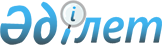 Теміртау қалалық мәслихатының 2018 жылғы 4 қазандағы № 31/4 "Салық салу объектісінің бірлігіне тіркелген салықтың бірыңғай мөлшерлемелерін белгілеу туралы" шешімінің күші жойылды деп тану туралыҚарағанды облысы Теміртау қалалық мәслихатының 2020 жылғы 5 маусымдағы № 55/5 шешімі. Қарағанды облысының Әділет департаментінде 2020 жылғы 11 маусымда № 5874 болып тіркелді
      Қазақстан Республикасының 2016 жылғы 6 сәуірдегі "Құқықтық актілер туралы" Заңына сәйкес, қалалық мәслихат ШЕШІМ ЕТТІ:
      1. Теміртау қалалық мәслихатының 2018 жылғы 4 қазандағы № 31/4 "Салық салу объектісінің бірлігіне тіркелген салықтың бірыңғай мөлшерлемелерін белгілеу туралы" шешімінің күші жойылды деп танылсын (нормативтік құқықтық актiлердi мемлекеттiк тiркеу реестрiнде № 4978 тiркелген, Қазақстан Республикасының нормативтік құқықтық актiлер электрондық түрдегі эталондық бақылау банкінде 2018 жылғы 25 қазанда жарияланған).
      2. Осы шешім алғашқы ресми жарияланған күнінен кейін қолданысқа енгізіледі және 2020 жылдың 1 қаңтарынан бастап туындаған қатынастарға таратылады.
					© 2012. Қазақстан Республикасы Әділет министрлігінің «Қазақстан Республикасының Заңнама және құқықтық ақпарат институты» ШЖҚ РМК
				
      Сессия төрағасы

С. Урываев

      Қалалық мәслихат хатшысы

А. Ломакин
